Успешное завершение сезона.     В центре спортивной подготовки по настольному теннису в г.Оренбурге с 13 по 15 декабря проходил Чемпионат области по настольному теннису. В Чемпионате приняли участие 90 спортсменов  из 10 городов и районов Оренбургской области.Это соревнование по настольному теннису является итоговым в областном календаре, завершает соревновательный сезон.От Сорочинского городского округа в Чемпионате области  участвовала команда девушек.Девушки успешно выступили, очередной раз доказав, что являются одними из сильнейших спортсменов области. Они привезли домой кубок Чемпионата,  6 золотых и 4 серебряных медалей.Команда в составе Храминой Марины, Юсуповой Карины и Дорохиной Виктории заняли первое место.В одиночных соревнованиях сильнейшими стали Храмина Марина и Юсупова Карина, заняв соответственно первое и второе место на пьедестале почета.В парном разряде 1 место у Шихаловой Валерии и Храминой Марины, 2 место у Дорохиной  Виктории и Юсуповой  Карины. Карина также стала второй в смешанном разряде.Поздравляем девушек и тренера- Адеянова Дмитрия с успешным выступлением.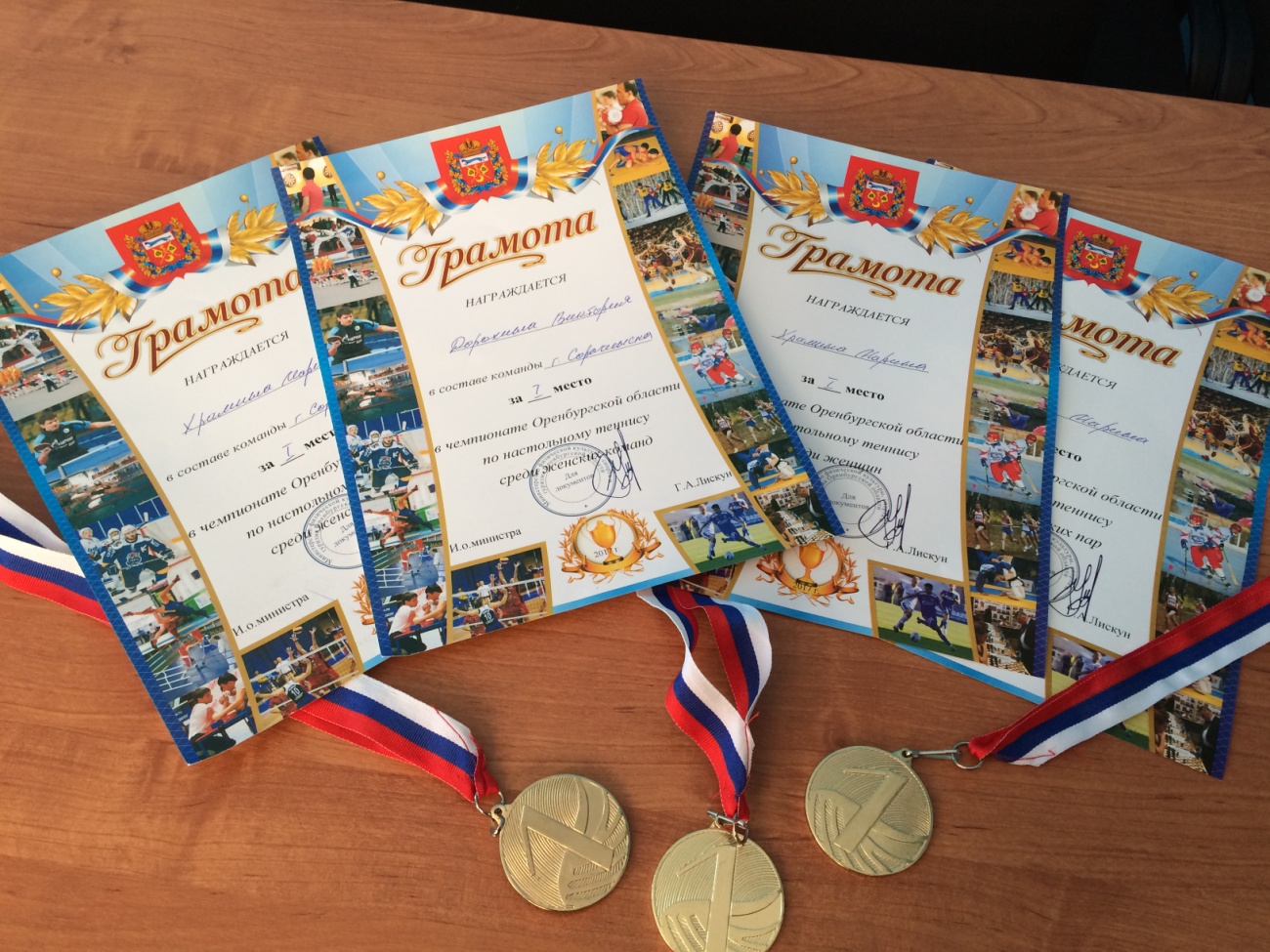 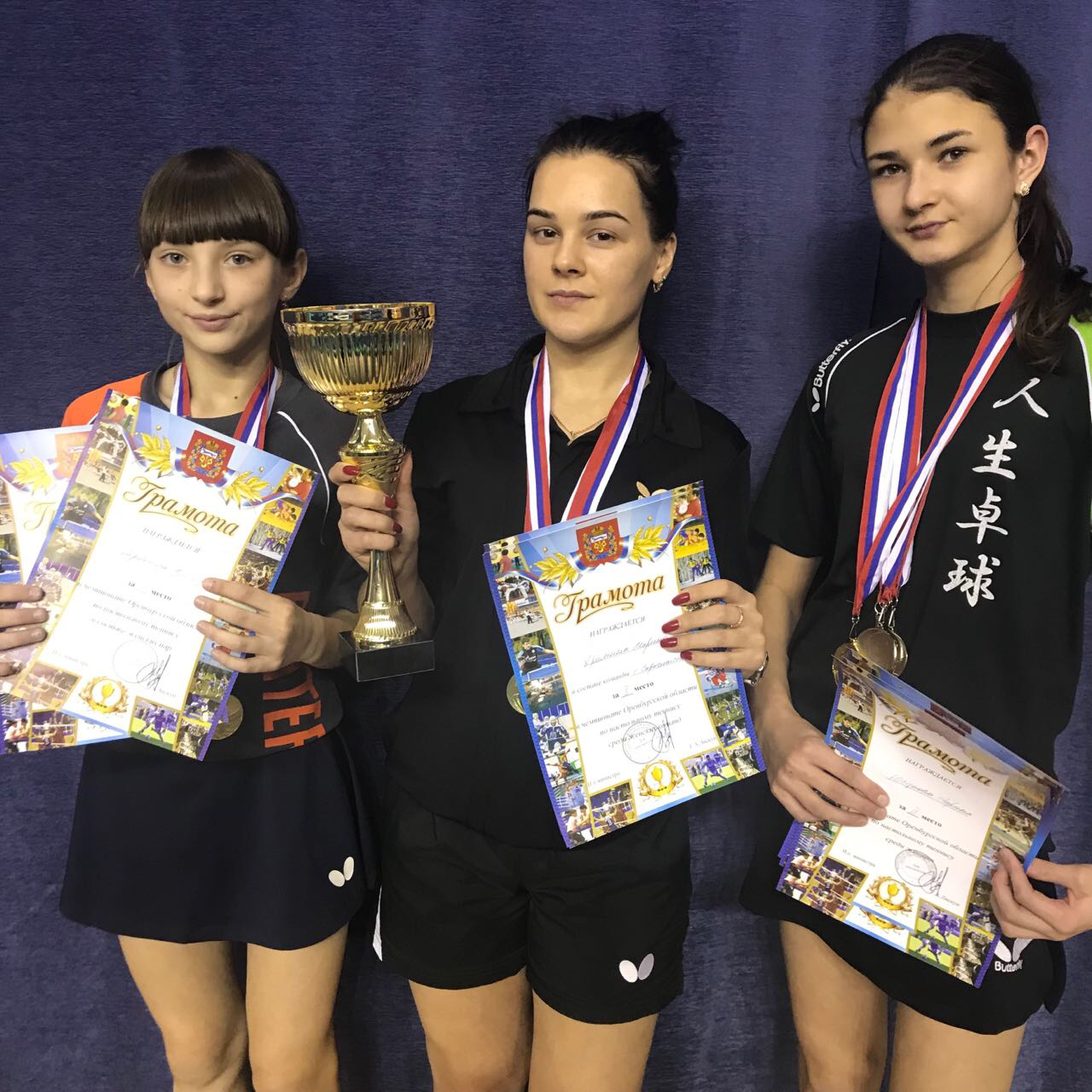 